Hei, vuoden 2021 rippikoululainen!Tervetuloa Tammelan seurakunnan rippikouluun! Rippikoulu on ainutlaatuinen kokemus. Sen kuluessa
saat monenlaista ajateltavaa. Sinulla on mahdollisuus etsiä vastauksia elämän ja uskon kysymyksiin yhdessä ohjaajien ja toisten nuorten kanssa. Toivomme, että rippikoulustasi tulee myönteinen kokemus, joka antaa eväitä elämään, uusia ystäviä ja kipinän olla jatkossakin seurakunnan toiminnassa mukana.Vuoden 2021 rippikouluihin tulevat pääsääntöisesti vuonna 2006 syntyneet nuoret. Ensi vuonna Tammelassa järjestetään neljä leiriä ja lisäksi päivärippikoulu, jos siihen ilmoittautuu riittävästi nuoria. Leiririppikoulujen pääjaksot ovat maalis- kesä- ja heinäkuussa. Jos sinusta tuntuu, että et halua leirille, laita ilmoittautumis-lomakkeeseen ykköstoiveeksesi päivärippikoulu.Seuraavassa tärkeää tietoa vuoden 2021 rippileireistä:Kaikki rippikoulut alkavat aloitustapahtumassa kirkossa su 25.10.2020 klo 16.00. Hartaushetken jälkeen on yhteinen infotilaisuus. Kaikki rippikoululaiset ja vanhemmat osallistuvat. Aloitustapahtumassa julkistetaan tieto omasta ryhmästä ja jaetaan rippikoulukortit.Rippikouluryhmien vanhempain tilaisuudet ovat messun jälkeen klo 11.30 srk-kodin salissa: leiri-info ja käytännön asiaa konfirmaatiosta. Samaan aikaan nuorilla ohjelmaa nuorisotila Lataamolla: päivä ja talvirippikoulu: su 24.1.2021, kesä 1 su 7.2.2021, kesä 2 su 21.2.2021, kesä 3 su 18.4.2021.Rippikoulun aikataulut:Näiden yhteisten tapahtumien lisäksi rippikouluun kuuluu seurakunnan elämään tutustumista omalla aikataululla. Näistä tilaisuuksista otetaan merkinnät rippikoulukorttiin.Rippikouluun ilmoittautuminen tapahtuu seurakunnan nettisivuilta löytyvän linkin kautta, www.tammelanseurakunta.fi -> toiminta -> rippikoulu. Täytä lomake huolella. Valitse sellainen leiri, jonka päivämääriin olet valmis sitoutumaan! Taulukossa oleviin tapahtumiin osallistuminen on edellytys rippikoulun käymiselle, varaa siis nämä jo nyt kalenteriisi! Ilmoittautuminen on auki 28.9. - 4.10.2020. Jos haluat leirille kaverin kanssa, laita kaverin nimi sille osoitettuun kenttään. Muista, että toiveen pitää olla molemminpuolinen! Ilmoittautuminen vaatii huoltajan tunnistautumisen verkkopankkitunnuksella. Kun vanhempi on täyttänyt ensin omat tiedot, nuori saa linkin sähköpostiinsa. Linkkiä klikkaamalla nuori pääsee lisäämään omat tietonsa. Jos huoltajalla ei ole verkkopankkitunnuksia, ota yhteys Pasiin.Laita ilmoittautumislomakkeeseen järjestyksessä toiveesi, mille leirille haluat. Pyrimme ottamaan toiveet huomioon, mutta jaamme kuitenkin leirit tasaisiksi osallistujien suhteen. Jos jokin leireistä ei missään tapauksessa sovi, mainitse ja perustele ilmoittautumislomakkeen kohdassa ”muuta huomioitavaa”. Jos käyt rippikoulun muualla, täytä lomake ja ilmoita minne olet menossa.Ilmoittautumislomakkeeseen tulee täyttää kaikki olennaiset leiriturvallisuuteen vaikuttavat asiat!HUOM! Jos nuorella on ruoka-aineallergia, hänen tulee pyytää siitä allergiatodistus terveydenhoitaja Kaijalta ja toimittaa todistus Pasille 20.11. mennessä. Leirijaksojen täysihoidosta peritään leirimaksu, joka ilmoitetaan myöhemmin. Maksusta voi pyytää alennusta tai vapautusta kirkkoneuvostolta taloudellisen tilanteen vuoksi. Rippikoulumaksu tulee olla hoidettuna ennen leirin pääjaksoa. Lasku lähetetään noin kolme viikkoa ennen pääjaksoa.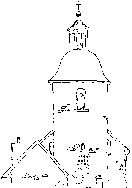 Jos sinulla on kysyttävää, soita 0500 499 234tai laita sähköpostia pasi.simola@evl.fi 	AloitusNuorten konserttiKirkkohetkiYV-tempausOpetusta + messuLähiope-tuspäivätPääjak-sotKonfir-maatiopäivä25.10.2020klo 16.00 Tammelan kirkossape 20.11.2020srk-kodin salissa klo 19.00ke 20.1.2021la 13.2.2021la 23.1.2021su 24.1.20214.-5.1.20211.-5.3.202114.3.2021talvi25.10.2020klo 16.00 Tammelan kirkossape 20.11.2020srk-kodin salissa klo 19.00ke 20.1.2021la 13.2.2021la 23.1.2021su 24.1.20214.-5.1.20211.-5.3.202114.3.2021125.10.2020klo 16.00 Tammelan kirkossape 20.11.2020srk-kodin salissa klo 19.00ke 20.1.2021la 13.2.2021la 6.2.2021su 7.2.20219.-10.6. 202114.-18.6. 20214.7.2021225.10.2020klo 16.00 Tammelan kirkossape 20.11.2020srk-kodin salissa klo 19.00ke 27.1.2021la 20.3.2021la 20.2.2021su 21.2.202130.6.-1.7. 20215.-9.7. 202118.7.2021325.10.2020klo 16.00 Tammelan kirkossape 20.11.2020srk-kodin salissa klo 19.00ke 27.1.2021la 20.3.2021la 17.4.2021su 18.4.202121.-22.7. 202126.-30.7. 20218.8.2021